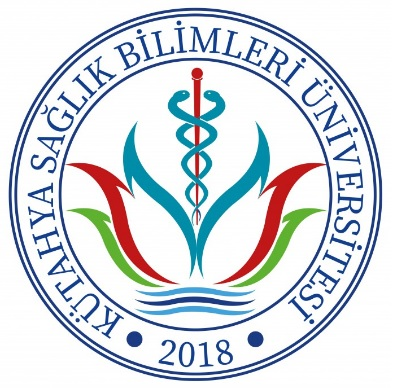 KÜTAHYA SAĞLIK BİLİMLERİ ÜNİVERSİTESİ ÖĞRENCİ TOPLULUKLARI İLETİŞİM FORMU …………………………………………….. TOPLULUĞUYukarıda Adı Soyadı yazan kişilerin bilgilerinin doğruluğu tarafımca kontrol edilmiştir.Topluluk Başkanı Ad-Soyad-İmza 		 			        						  	           Akademik Danışman Ad-Soyad-İmzaSIRA NOADI SOYADIFAKÜLTE/M.Y.OBÖLÜMÜSINIFTELEFONKAN GRUBUE-POSTAİMZA01020304050607080910111213141516171819